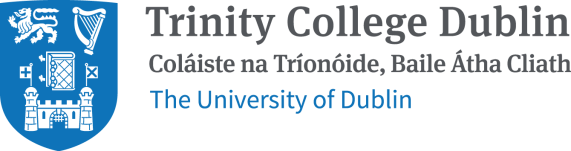 Suspension of Programmes Postgraduate Taught and Non-CAO Undergraduate ProgrammesA decision to suspend a programme should be made as early as possible but no later than the closing date for applications.Title of the programme: _______________________________________________Course Code:		_______________________________________________Course strand (where applicable): _______________________________________Full-time option 	Yes____  No ____Part-time option	Yes____  No ____What is the rationale for the suspension of the programme?  Were staff employed to deliver this programme, and if so will they run an alternative programme in its place? If no alternative programme is to run, will the staffing numbers be reduced accordingly?What is the Global Relations Strategy (GRS) commitment for this programme? How will the GRS targets be achieved by the School if this programme does not run?What are the financial implications (including staff costs) for the School and Faculty of the programme not running?If the programme involves a partnership or Memorandum of Understanding please provide details.Please outline the student numbers (EU and NonEU) on the programme for the last three years.Please outline the efforts made to recruit students onto the programme.What strategy has been developed in order to ensure that this programme runs successfully in subsequent years?  Where applications to the programme have been received, please answer the following questions How many applications have been received to date for this programme? ______At what stage are these applications? Please provide numbers for each of the following:Applications under review with the School 1			______Applications awaiting consideration by Academic Registry 1	______	Conditional offers have been made but not accepted 1 		______	Conditional offers have been made and accepted  2	  	______	Firm offers have been made but not accepted 1  			______	Firm offers have been made and accepted 2  			______Deferred applications from previous years 2  			______
Can the current applicants be offered places on other Taught programmes within the School / Faculty?
Yes____  No ____If yes, please provide details:The next steps:The Head of School must sign this form. The Faculty Dean must approve the suspension of the programme by signing the form. The following steps should then be followed promptly:The School must notify Academic Registry of the suspension via Academic.Registry@tcd.ie	The Director of Teaching and Learning (Postgraduate/Undergraduate) must notify all applicants to the programme (NB applicants should not be informed prior to the Faculty Dean’s approval)In the case of non-EU applicants, the School should notify Global Relations at TCDGlobal@tcd.ie 	A copy of the completed and signed form should be emailed to Dean.Gradsecretary@tcd.ie for postgraduate taught, and senior.lecturer@tcd.ie for undergraduate non-CAO courses.Please note that any re-organisation of programmes will not qualify for the new activities incentive.Signed: _________________________________          Date: ______________________	Head of SchoolSigned: _________________________________          Date: ______________________	Faculty Dean	1 The application fee must be refunded.2 The application fee and deposit must be refunded.